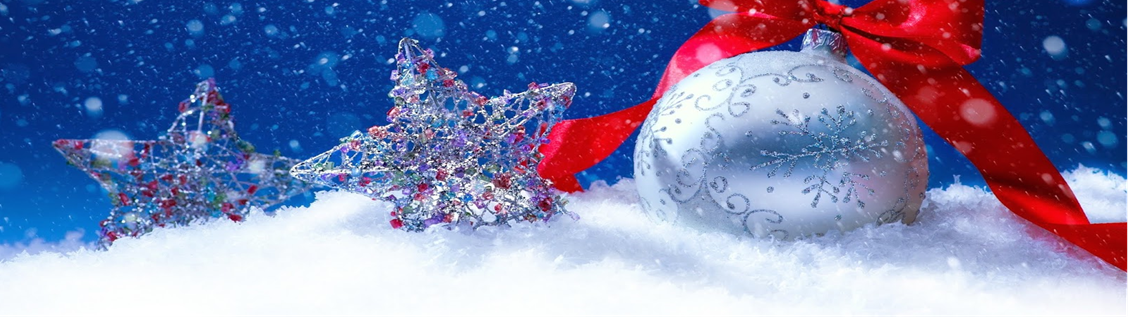 HOST Sponsor FormHost Sponsors help underwrite Festival expenses and in return receive valuable exposure for their business/organization.Name & Contact Information                 Business / Organization Name: __________________________________________________________                 Address: ____________________________________________________________________________                 Contact person: ______________________________________________________________________                 Phone #: ____________________________________________________________________________                 Email: ______________________________________________________________________________Jingle Bells HOST Sponsor $50As a Jingle Bells Host Sponsor your business/organization NAME will be prominently displayed on the OHS Booster Club webpage (www.ohsboosterclub.com) and will be printed in the Festival program book provided to attendees.Silver Bells HOST Sponsor $100 As a Silver Bells Host Sponsor your business/organization LOGO/BUSINESS CARD will be prominently displayed on the OHS Booster Club webpage (www.ohsboosterclub.com) and will be color printed in the Festival program book provided to attendees.  Golden Bells HOST Sponsor $250As a Golden Bells Host Sponsor your business/organization LOGO/BUSINESS CARD will be prominently displayed on the OHS Booster Club webpage(www.ohsboosterclub.com)and you will be provided a ½ PAGE FULL COLOR AD of your choice (approved by the OHS Booster Club) in the Festival program book provided to attendees.  Your color LOGO will also be printed on the Festival flyers circulated in the community.Please complete this form and include with check payable to “OHS Booster Club” Mailing address:  OHS Booster Club-Festival of Trees, 61 Quaker Farms Road, Oxford, CT 06478  THANK YOU!